lgfb Planner 2022Each NRC/Agency will be responsible each month providing volunteers to help sort and package the boxes. The shift begins at 9:30am-2:00pm. If your NRC/Agency cannot provide core staff, please ensure there are appropriate volunteers.*MAYCOURT IS WILLING TO SEND MONTHLY VOLUNTEERS*JanuaryFebruaryMarchAprilMayJuneJulyAugustSeptemberOctoberNovemberDecember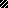 